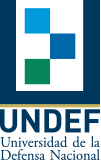 FORMULARIO CPara la presentación de Modificaciones No Estructurales de planes de estudios de carreras de posgrado. (Toda reformulación que no modifique la denominación del título, de las incumbencias y/o de la carga horaria (cuando no afecta al número total de horas).Si hay datos volcados en los ítem con *, deberá completarse también la Tabla 3 -Datos de cada Asignatura-.FC -Tabla 1 Datos Administrativos y Descripción de las modificaciones y procedimientos  UNIVERSIDAD DE LA DEFENSA NACIONALUNIVERSIDAD DE LA DEFENSA NACIONALFACULTADFACULTADPlan de estudios añoCarreraExpediente NºCarreraAprobado por Resolución NºMinisterio de Educación de la NaciónValidación NacionalResolución NºTítulo que otorgaDescribir brevemente las principales modificaciones realizadas(mínimo 200 palabras)Describir el procedimiento por el cual se arribó a la conclusión de modificar el plan de estudios. (mínimo 200 palabras)FC -Tabla 2  Modificaciones realizadasCarreraTituloPlan de Estudios Año:*  Asignaturas que cambian de denominación*Asignaturas que cambian de denominación y amplían sus contenidos*  Asignaturas que reformulan contenidos*  Asignaturas que se fusionanAsignaturas que se suprimen*  Asignaturas que se incorporan*  Asignaturas que se sustituyen por otrasAsignaturas que cambian de añoAmpliación o reducción de la carga horariaFC -Tabla 3  Datos de cada AsignaturaÁrea: Área: Área: Área: Nombre de la asignatura:Nombre de la asignatura:Nombre de la asignatura:Nombre de la asignatura:Docente a cargo:Equipo docente:Docente a cargo:Equipo docente:Docente a cargo:Equipo docente:Docente a cargo:Equipo docente:CódigoRégimen de cursadaCarga HorariaRégimen de cursadaHs. TeóricoCréditosEspacio CurricularBloque Hs. PrácticoEspacio CurricularBloque Hs. TPObjetivos GeneralesObjetivos GeneralesObjetivos GeneralesObjetivos GeneralesContenidos mínimosContenidos mínimosContenidos mínimosContenidos mínimosFC -Tabla 4Cuadro comparativo del plan anterior y del nuevoFC -Tabla 5Planes de TransiciónDescribir los planes de transición entre el plan nuevo y los planes vigentes. Incorporar tablas de equivalencias.FC -Tabla 6Pautas presupuestarias(Descripción del origen del financiamiento de la carrera)FC -Tabla 7 Antecedentes institucionales que avalan la propuestaEspecifique los antecedentes en materia de investigación y extensión que posee la institución en la disciplina sobre la que versa la carrera. En caso de maestría académica o profesional, especificar los espacios institucionales donde se desarrollarán los trabajos de investigación o campo.FC -Tabla 8Recomendaciones CONEAUEvalúe el grado de cumplimiento de las recomendaciones realizadas por la CONEAU en el último proceso de acreditación